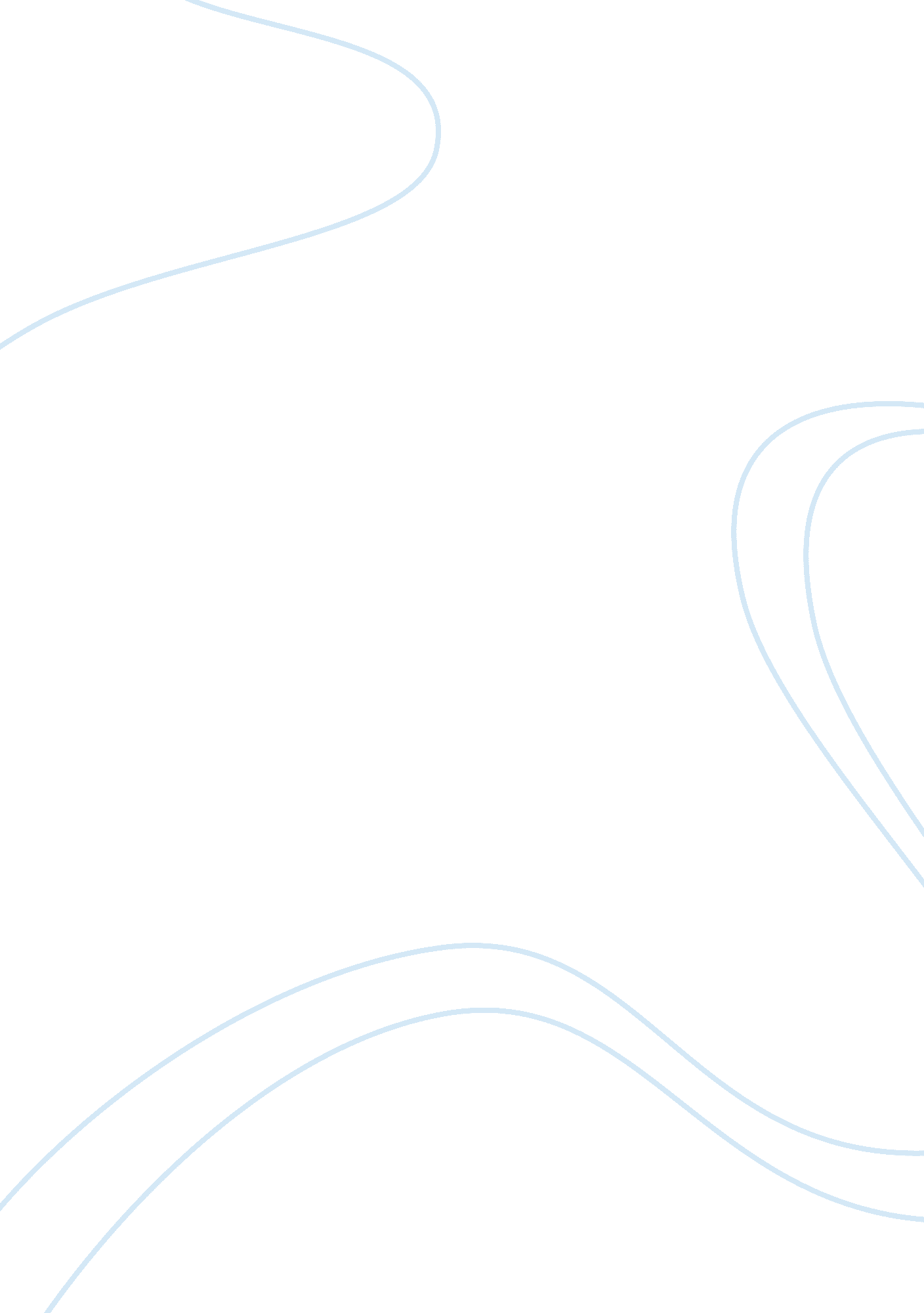 Manufacturing technologyTechnology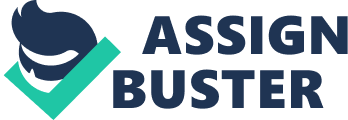 It's all about producing faster and having more efficiency in the industrial oral. They also help reduce costs such as a bank you have Tam's rather than having a clerk or 2 handling your withdrawals and deposits. You also have development of APS. These APS can take pictures of your checks and deposit them from there. Also manage your accounts with transfers and payments. It's claimed that many human interactions really don't require the human touch to it, which is true. Transfers of virtual products and or cash don't need to be manually human handled. The article has been developed this year, which defiantly will have a fair and accurate respective on the manufacturing technology that we have in mind now. Timings, R. , & Wilkinson, S. (2000). Manufacturing Technology (2nd De. ). 1061-2890, Harrow, Essex: Longing. In this book we come across specific detail about percentage-wise wholes in how much costs were reduced at the time of the startup in manufacturing technology. It claimed that all manufacturing technology orders dropped 20. 4% at the start of its creation and then suddenly rose 9. 8% later that year. Every year since then there's been a 3% up raise since the start of it all. Having it being written 15 years ago I am evilly against this book, Just due to the fact of how much our technology has advanced. The book shows how transfer machines are being held against in the workload and reducing the efficiency of work from its employees which is Just a big key factor in communication. With the advancement in technology this has got to be a joke. Almost all technology is set in touch screen adaptations, faster ram processors, and larger memories to keep companies moving and cost efficient. Blabbed, K. L. " Stitch Connect: Manufacturing Technology. " Stitch Connect: Manufacturing Technology. SOUSED, 1 Feb.. 1997. Web. 0 Jan. 2015. This set article claims that there are 4 projects that led to the main movement of manufacturing technology. It details exactly how they got to developing such a vast movement at the time which we could easily set apart from our age having it being published over 10 years ago. It shows exactly how to " develop an understanding of fundamental fabrication process". Heap, J. (2004). International Journal of Productivity and Performance Management (Volvo. 57, up. 156-176). Bradford, England: Emerald Group. This book had several findings of out Seems had an early development progress against radioactivity and performance management throughout different Mat's. It shows the different effects in management and what manners they had at the time to reduce operation costs and team efficiency. Acquisition of Manufacturing Technology. (2013). MEAN Report, Retrieved from http://search. Protest. Com. Explore. Liberally. Db. Rear. Du/deceive/1419103734? Accounted= 27203 Throughout this article we the write to see what acquisitions were involved to establish the different types of manufacturing technology in our more recent industry. Our updated technologies have claimed to make our recent years ore cost efficient and productive by over 150%! I am all up with this article because it has its cited facts and it's only 2 years from our current date, so this would be my most supported article Just due to the date it was created. Milord, P. , & Roberts, J. (1990). The Economics of Modern Manufacturing: Technology, strategy, and organization. The American Economic Review, 511-528. In this scholarly article, we learn the economics of modern manufacturing and what came with the update at the time and how it was processed and underwent a revolution. The scholarly article stated that the " mass production model is being placed by a vision of a flexible multipurpose firm that emphasizes quality and speedy response to market conditions while utilizing technologically advanced equipment and new forms of organization. This was the start of a new branch in observing what could be replaced and updated with technology. I do enjoy seeing the central difference of how technology has shaped the workplace with time. Dooms, M. , Dunne, T. , & Roberts, M. J. (1995). The Role of Technology Use in the Survival and Growth of Manufacturing Plants. International Journal of Industrial Organization, 13(4), 523-542. In this scholarly article, we come to distinguish the relationship between principal strength, how we use to come across the usage of manufacturing technology and what growth rates it came with. It stated that the main findings at the time had a mindset of higher progression rates against technology would have a far less development and production failure. Tracey, M. , Bondholders, M. A. , & Lime, J. S. (1999). Manufacturing Technology and Strategy Formulation: Keys to Enhancing Competitiveness and Improving Performance. Journal of Operations Management, 17(4), 411-428. When coming cross this article we see how the main set of technology was set and how that generation at the time had evolved it into a more competitive and healthier implement. 